Booragul PS - CONTENT AND TEXT REQUIREMENTS  - Even Year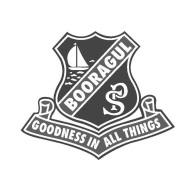 Stage:     2                                         Year:  2014Stage:     2                                         Year:  2014Stage:     2                                         Year:  2014Stage:     2                                         Year:  2014Stage:     2                                         Year:  2014Stage:     2                                         Year:  2014Stage:     2                                         Year:  2014Stage:     2                                         Year:  2014Stage:     2                                         Year:  2014Stage:     2                                         Year:  2014Term 1Term 1Term 2Term 2Term 3Term 3Term 3Term 4Term 4Concept FocusImageryImageryCharacterisationCharacterisationInterconnectednessInterconnectednessInterconnectednessRepresentation / SymbolismRepresentation / SymbolismImagery is the author’s use of language that appeals to the five senses in order to help the reader visualise exactly what is being described.Imagery is the author’s use of language that appeals to the five senses in order to help the reader visualise exactly what is being described.Characterisation is the act of describing distinctive characteristics or essential features.Characterisation is the act of describing distinctive characteristics or essential features.Interconnectedness is the connection the author makes between text and emotions.Interconnectedness is the connection the author makes between text and emotions.Interconnectedness is the connection the author makes between text and emotions.The way ideas are portrayed and represented in texts, using language devices, forms, features and structures of texts to create specific views of characters, events and ideas.The way ideas are portrayed and represented in texts, using language devices, forms, features and structures of texts to create specific views of characters, events and ideas.spoken textsSong – Penny Lane (The Beatles)MSong – Penny Lane (The Beatles)MPoetry - Custard the Dragonhttp://www.eecs.harvard.edu/~keith/poems/Custard.htmlMPoetry - Custard the Dragonhttp://www.eecs.harvard.edu/~keith/poems/Custard.htmlMSpoken- Save the Planet (Have Your Say letter) N PSpoken- Save the Planet (Have Your Say letter) N PSpoken- Save the Planet (Have Your Say letter) N PSong – I am AustralianP NSong – I am AustralianP Nprint textsThere’s a sea in my bedroom(Margaret Wild)M  NThere’s a sea in my bedroom(Margaret Wild)M  NThe Magic Finger(Roald Dahl)P MThe Magic Finger(Roald Dahl)P Mvisual textsHow to make an origami paper cranehttp://www.youtube.com/watch?v=FSijU52XJ7wNHow to make an origami paper cranehttp://www.youtube.com/watch?v=FSijU52XJ7wNMovie Poster – Meet the RobinsonsM  PMovie Poster – Meet the RobinsonsM  PFinding Alice(Rebecca Johnson)NFinding Alice(Rebecca Johnson)NFinding Alice(Rebecca Johnson)NThe Tunnel(Anthony Brown)NThe Tunnel(Anthony Brown)Nappropriate range of digital texts, including film, media, multimedia Shadow of the Bluehttp://www.literacyshed.com/the-great-animations-shed.htmlMShadow of the Bluehttp://www.literacyshed.com/the-great-animations-shed.htmlMThe LoraxMovie 2012P MThe LoraxMovie 2012P MThe Pasha Bulkahttp://www.youtube.com/watch?v=D7ZItL9OulYNThe Pasha Bulkahttp://www.youtube.com/watch?v=D7ZItL9OulYNThe Pasha Bulkahttp://www.youtube.com/watch?v=D7ZItL9OulYNThe Three pigshttp://www.youtube.com/watch?v=Reo4uajqMSkMThe Three pigshttp://www.youtube.com/watch?v=Reo4uajqMSkMAcross a stage of learning, the selection of texts must give students experience of:Across a stage of learning, the selection of texts must give students experience of:Across a stage of learning, the selection of texts must give students experience of:Across a stage of learning, the selection of texts must give students experience of:Across a stage of learning, the selection of texts must give students experience of:Across a stage of learning, the selection of texts must give students experience of:Across a stage of learning, the selection of texts must give students experience of:Across a stage of learning, the selection of texts must give students experience of:Across a stage of learning, the selection of texts must give students experience of:texts which are widely regarded as quality literaturea widely defined Australian literature, including texts that give insights into Aboriginalexperiences in Australiaa wide range of literary texts from other countries and times including poetry, drama scripts,prose fiction and picture books texts written about intercultural experiencestexts that provide insights about the people and cultures of Asiaeveryday and community textsa wide range of factual texts that present information, issues and ideasa wide range of factual texts that present information, issues and ideastexts that include aspects of environmental and social sustainabilityKey:  M = imaginative texts   N = informative texts  P = persuasive textsKey:  M = imaginative texts   N = informative texts  P = persuasive textsKey:  M = imaginative texts   N = informative texts  P = persuasive textsKey:  M = imaginative texts   N = informative texts  P = persuasive textsKey:  M = imaginative texts   N = informative texts  P = persuasive textsKey:  M = imaginative texts   N = informative texts  P = persuasive textsKey:  M = imaginative texts   N = informative texts  P = persuasive textsKey:  M = imaginative texts   N = informative texts  P = persuasive textsKey:  M = imaginative texts   N = informative texts  P = persuasive textsKey:  M = imaginative texts   N = informative texts  P = persuasive texts